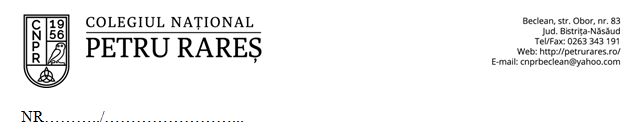 Doamna Director,     Subsemnatul (a) ……………………………………………………, părintele/ tutorele elevului ………………………………………………., din clasa ………………., la Colegiul Naţional ”Petru Rareş”  Beclean, în anul școlar 2021 – 2022, vă rog să binevoiți a-i aproba fiului/fiicei meu/mele Bursă de Studiu conform Ordinului nr. 5576/7 octombrie 2011, în conformitate cu HG nr. 536/2011 și art. 9 al  Criteriilor generale de acordare a burselor elevilor din învățământul preuniversitar de stat.              Menționez că elevul/a  mai sus menționat/ă are media generală în anul școlar 2020 – 2021 …………… și media la purtare 10 (zece).    Data,									Semnătura,Doamnei Director al Colegiului Naţional ”Petru Rareş”  Beclean